 Приложение 1.4.Экология флоры и растительности Сибири и Дальнего Востока.В рамках реализации участники школы проводят научно-практические конференции, участвуют в международных грантовых программах.Конференции, организованные и проводимые научной школой1. Проведение Чтений памяти Л.М. Черепнина (1996, 2001, 2006, 2011, 2016).2. Проведение Всероссийских конференций с международным участием «Флора и растительность Сибири и Дальнего Востока» (1991, 1996, 2001, 2006, 2011, 2016).3. Научно-практическая конференция «БИОЭКО» в рамках XX Международного научно-практического форума студентов, аспирантов и молодых ученых «Молодежь и наука XXI века» (2018, 2019).4. Школа-семинар «Современные биоэкологические и химические исследования на территории Средней Сибири» в рамках VIII Международного форума «Человек, семья и общество: история и перспективы развития» (2017, 2018, 2019).Грантовая деятельность научной школы:Научные проекты, финансируемых РФФИ, Краевым фондом науки и КГПУ им. В.П. Астафьева.Краевая администрация – «Красная книга Красноярского края» (Антипова, Васильев, Тупицына, 2012).РФФИ и ККФПН и НТД – «Лесостепные экосистемы Средней Сибири: опыт долговременного мониторинга и сохранения флоры» (Антипова, 2012-2013).2013-2016 гг. Участие в программе стратегического развития КГПУ: рук-во подпрограммой «Модернизация Гербария им. Л.М. Черепнина».2015 г. Хоздоговорная тема «Экологическая экспертиза автодороги» в Боготольском районе. Новосибирское предприятие.2015 г. Благотворительный фонд культурных инициатив: Грант «Академическая мобильность» (Юзефович Ф.С.).2016 г. РФФИ  Всероссийские с международным участием «Чтения памяти Л.М. Черепнина»  и конференция «Флора и растительность Сибири и Дальнего Востока».2017 г. Благотворительный фонд культурных инициатив: Грант «Академическая мобильность» (Юзефович Ф.С.).2017 г. Сазанакова Е. В., аспирант 4 года обучения. «Семейство Rosaceae Juss. флоры Хакасии»   Грант МИНОБР НАУКИ РХ для организации научных стажировок в рамках реализации государственной программы Республики Хакасия «Развитие инновационной, научной и научно внедренческой деятельности в Республике Хакасия (2016-2020 годы)». 2019–2020 гг. Природные и антропогенные флоры Приенисейской Сибири (Грант РФФИ и ККФН).Источники: http://www.kspu.ru/page-32255.htmlhttp://www.kspu.ru/page-32324.htmlhttp://www.kspu.ru/page-32325.html НАУЧНЫЕ ШКОЛЫ КРАСНОЯРСКОГО ГОСУДАРСТВЕННОГО ПЕДАГОГИЧЕСКОГО УНИВЕРСИТЕТА ИМЕНИ В. П. АСТАФЬЕВА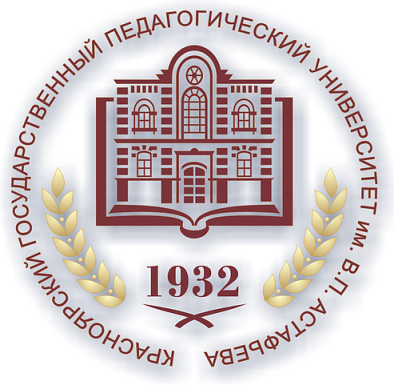 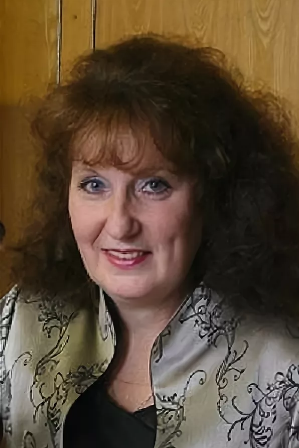 ОПИСАНИЕ НАУЧНОЙ ШКОЛЫ «БОТАНИЧЕСКАЯ ШКОЛА ИМЕНИ Л. М. ЧЕРЕПНИНА»Руководитель научной школы – Антипова Екатерина Михайловна, зав. кафедрой биологии, химии и экологии, профессор, доктор биологических наук. Основные направления научной деятельности:Современные биоэкологические и химические исследования на территории Средней Сибири; 